Bedford Central Presbyterian Church52 Prompts to Self-Improvement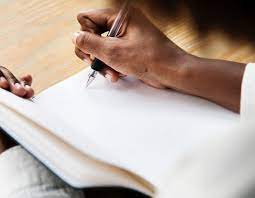 Week 15- April 10- April 16Assess where you are-How was your week?  Were there any stressors or challenges? 
_______________________________________________________________________________________________________________________________________________________________________________________________________________________________________________________________________________________________________________________________________________________________________________________________________________________________________________________________________________________________________________________________________________________________________________________________________________________________________________________________________________________________________________________________________________________________ What areas can you improve to achieve your goals? What’s work? ____________________________________________________________________________________________________________________________________________________________________________________________________________________________________________________________________________________________________________________________________________________________________________________________________________________________________Be Intentional: List your six most important things each day. ____________________________________________________________________________________________________________________________________________________________________________________________________________________________________________________________________________________________________________________________________________________________________________________________________________________________________________________________________________________________________________________________________________What is one thing that you need to add or remove from your schedule? __________________________________________________________________________________________________________________________________________________________________________________________________________________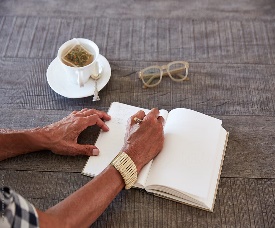 Journal Prompt/ Writing Activity:Serve God and others: “Service is the rent we pay for being. It is the very purpose of life, and not something you do in your spare time.” ― Marian Wright EdelmanWhat does this quote mean to you? Do you believe that you whole heartedly serve God and others? How can you make service an integral part of your life? Read- Matt 20: 28, Matt 23: 1-12, Gal 5:13, Mark 10:42-45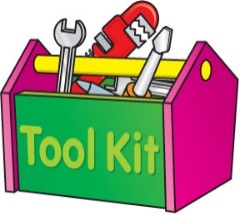 Each week you will be given motivation, practical tools or YouTube videos that is relevant to the Week’s Prompt/ Activity.  Videos may not work directly from clicking on the link provided. *You may need to highlight, copy the link, go to YouTube and enter it directly into the YouTube Browser.*You can also place the cursor directly into the link and press enter.*Once at the YouTube page you may need to click Skip Adds to go directly to the intended content. WEEK 15 TOOLS: Anquan Boldin: The importance of Serving Othershttps://youtu.be/we8CYMAgl5kI Give Myself Away by William McDowellhttps://youtu.be/-AtqEByVMIs